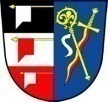 Zápis ze Zasedání zastupitelstva obce Libřice ze dne 11. 04. 2022              č. 43Přítomni:	dle prezenční listinyOvěřovatelé zápisu:		Jaroslav Pánik				Jiří PlhalZapisovatel:			Ing. Jolana VoltrováZahájení:			19,00 hod.Program:Schválení programu zasedání zastupitelstva obce po jeho doplněníVolba zapisovatelky, ověřovatelůInformace starostky, místostarosty, předsedů výborůWorkoutové hřištěVěcné břemeno na p.č. 400/16Záměr obce č. 2/2021 – prodej zájemciZávěrečný účet obce za rok 2021Účetní závěrka za rok 2021 a převod hospodaření z účtu 431 na účet 432Rozpočtové opatření č. 1/2022Žádost o poskytnutí daru pro Obecný zájem, z.ú.Žádost o dotaci na listnaté stromyNákup zahradní techniky – předložení nabídkyRetardéry na Malou StranuUkončeníK bodu:Program zasedání byl po zjištění přítomnosti zastupitelů a usnášeníschopnosti (příloha č. 1)                                                                                                            Pro – 6 členůStarostka podala návrh na volbu zapisovatelky Ing. Jolany Voltrové a na ověřovatele zápisu p. Jaroslava Pánika a p. Jiřího Plhala                                              Pro – 6 členůInformace starostky, místostarosty, předsedů výborůVýdej kompostérů žadatelůmStav projednávání územního plánu na MM HK – zařazen jako prioritaOprava elektrorozvaděče veřejného osvětleníObjednávka revize el. zařízení Taneční zábava 18. 6. 2022 na hřištiVítání občánků koncem srpna, začátkem záříZměna provozní doby pobočky České pošty v LibřicíchZměna uplatnění DPH – EKO-KOMPravděpodobná doba realizace stavby R 182 – cesty okolo Lipry posunutá pravděpodobně na r. 2023JPO – asistence doprava KACPUMarius Pedersen: velkoobjemový a nebezpečný odpad  	  U: zastupitelstvo bere na vědomí předložené informace a vyslovuje souhlas        Pro – 6 členůZastupitelstvo projednalo další nabídky na vybudování workoutového hřiště ve sportovním areálu. Po projednání návrhů několika firem byla vyhodnocena jako nejoptimálnější nabídka od firmy MONOTREND s.r.o. – český výrobce kvalitních a bezúdržbových hřišť s cenovou nabídkou za dílo ve výši 246 719,- Kč. Jedná se o sestavu MOSW-540-7 s lavicí, montáží, dopadovou plochou a informační tabulí. U: Zastupitelstvo schvaluje oslovení jednoho dodavatele, a to firmu MONOTREND s.r.o., kterou následně schvaluje jako zhotovitele workoutového hřiště se sestavou MOSW-540-7 s lavicí, montáží, dopadovou plochou a informační tabulí za nabídkovou cenu ve výši 246 719,- Kč. Zároveň ukládá starostce sepsat s firmou MONOTREND s.r.o. smlouvu o dílo.                                                                                                                           Pro – 6 členůZastupitelstvo projednalo Smlouvu o zřízení věcného břemene – služebnosti č. IV-12-2021377/VB/01 Libřice, p.č. 400/29 – kabel nn. Věcné břemeno sjednané na dobu neurčitou za úplatu 1000,- Kč se týká p.č. 400/16 v k. ú. Libřice v majetku obce. Rozsah věcného břemene je vymezen v geometrickém plánu č. 363-15019/2021.U: Zastupitelstvo schvaluje Smlouvu o zřízení věcného břemene – služebnosti č. IV-12-2021377/VB/01 Libřice, p.č. 400/29 – kabel nn.                                                    Pro – 6 členů  Zastupitelstvo obce projednalo žádost paní Vukmirovičové Šárky vyplývající ze záměru obce č. 2/2021 na prodej části p.č.102/1, která se nachází uprostřed její zahrady. Geometrickým plánem byla část procházející zahradou oddělena od ostatní části pozemku ve vlastnictví obce. Část oddělená od p.č. 102/1 má rozměr 140 m2  a geometrickým plánem č. 367-28/2022 byla přičleněna k p.č. 102/5 pod bodem a. Zastupitelstvo vyslovilo s prodejem souhlas za cenu 200,- Kč/m2 s tím, že veškeré náklady týkající se prodeje bude hradit kupující.  U: Zastupitelstvo schvaluje prodej pozemku p.č. 102/5 pod bodem a o výměře 140 m2 za cenu 28 000,- Kč paní Vukmirovičové s tím, že veškeré náklady bude hradit kupující a ukládá starostce smlouvu pod                                                                                              Pro – 6 členůZastupitelstvo projednalo Závěrečný účet obce Libřice za rok 2021 (příloha č. 2).                                         U: Zastupitelstvo schvaluje Závěrečný účet obce Libřice za rok 2021 včetně Zprávy o výsledku přezkoumání hospodaření obce za rok 2021 a inventarizační zprávy za rok 2021 a vyslovuje souhlas s celoročním hospodařením obce bez výhrad.                           Pro – 6 členůZastupitelstvo projednalo Účetní závěrku obce za rok 2021 a převod výsledku hospodaření.U: Zastupitelstvo schvaluje Účetní závěrku za rok 2021 a převod výsledku hospodaření ve výši 699 481,57 Kč z účtu 431 na účet 432.                                                            Pro – 6 členůZastupitelstvo projednalo návrh rozpočtového opatření č. 1/2022 (příloha č. 3).U: Zastupitelstvo schvaluje rozpočtové opatření č. 1/2022                                     Pro – 6 členůZastupitelstvo projednalo žádost o poskytnutí daru pro OBECNÝ ZÁJEM, z.ú., Smiřice ve výši 5 000,- Kč. Nikdo z občanů Libřic služby zařízení nevyužívá.U: Zastupitelstvo neschvaluje žádost o poskytnutí daru ve výši 5 000,- Kč pro OBECNÝ ZÁJEM, z.ú., Smiřice.                                                                                           Proti – 6 členů Zastupitelstvo projednalo nabídku od Natureas z.s. na kompletní servis zpracování  žádosti o dotaci z MŽP (100% krytí nákladů) na výsadbu listnatých stromů v obci.U: Zastupitelstvo souhlasí v oslovením Natureas z.s. na kompletní servis zpracování žádosti o dotaci z MŽP a pověřuje starostku na příštím zasedání zastupitelstva předložit návrh, a to včetně vyznačení míst, kde by byla výsadba uskutečněna.                                    Pro – 6 členů  Místopředseda J. Zilvar spolu s ostatními členy poptávkové komise projednal z důvodu malé nabídky příslušné odpovídající zahradní techniky na trhu se zastupiteli odložení termínu vyhodnocení nabídek a jejich předložení na zasedání zastupitelstva 9. května. U: Zastupitelstvo schvaluje návrh poptávkové komise ve složení předseda J. Zilvar, členové J. Plhal a J. Pánik s odložením termínu vyhodnocení nabídek a předložení návrhu firmy na nákup traktoru na zasedání zastupitelstva č. 44 dne 9. května.                              Pro – 6 členůZastupitelstvo projednalo nabídku firmy DIOZ na vybudování retardérů po Malé Straně. Retardéry by byly klasické s náklady na vybudování okolo 120 000,- Kč. Firma návrh zaslala po dohodě k posouzení na PČR. Zástupce PČR doporučil polštářové zpomalovací prahy, které mají menší negativní vliv na okolí (rázy, hluk), zklidňují dopravu a jsou dobře viditelné. Firma DIOZ proto nabídku přepracuje na tento typ retardérů.U: Zastupitelstvo schvaluje posunutí termínu rozhodnutí na zabudování polštářových zpomalovacích prahů na zastupitelstvo č. 44 dne 9. 5. 2022.                              Pro – 6 členůUkončení v 20,40 hod.V Libřicích 15. 04. 2022Zapsala:		Ing. Jolana Voltrová 	       ……………………………………….Ověřovatelé:		Jaroslav Pánik                   ……………………………………….                                    Jiří Plhal                            ……………………………………….Starostka:		Bc. Eva Hynková	       ………………………………………Místostarosta:		Josef Zilvar                       ………………………………………